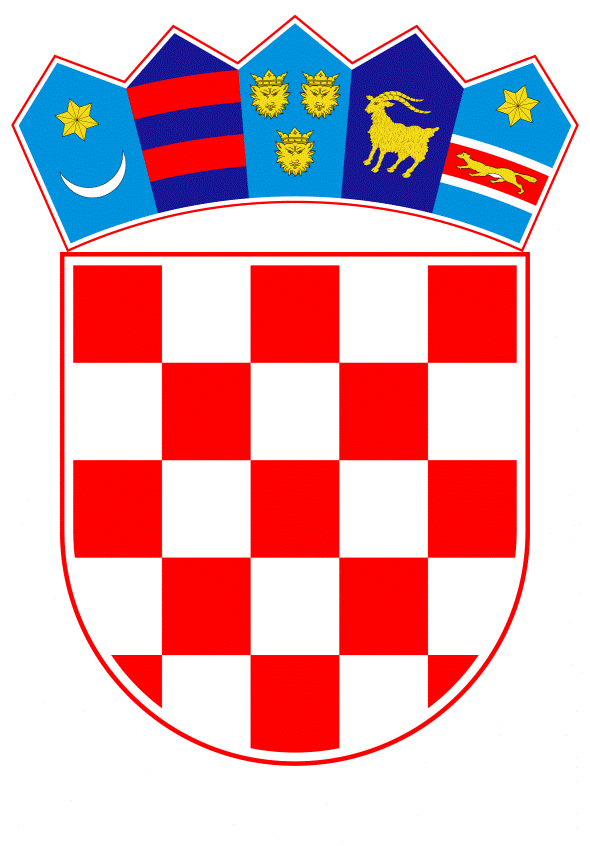 VLADA REPUBLIKE HRVATSKEZagreb, 7. svibnja 2020.______________________________________________________________________________________________________________________________________________________________________________________________________________________________PrijedlogNa temelju članka 31. stavka 3. Zakona o Vladi Republike Hrvatske (Narodne novine, br. 150/11, 119/14, 93/16 i 116/18), a u vezi s člankom 6. stavkom 1. Zakona o Nacionalnom centru za vanjsko vrednovanje obrazovanja (Narodne novine, broj 151/04), Vlada Republike Hrvatske je na sjednici održanoj ________________ donijelaZ A K L J U Č A KPrihvaća se Godišnji izvještaj o radu i poslovanju Nacionalnog centra za vanjsko vrednovanje obrazovanja za 2019. godinu, u tekstu koji je dostavio Nacionalni centar za vanjsko vrednovanje obrazovanja aktom, klase: 022-03/20-01/03, urbroja: 437/1-20-1, od 26. veljače 2020. godine.Klasa:	 		Urbroj:			Zagreb,			                                                                                              PREDSJEDNIK                                                                                               mr. sc. Andrej PlenkovićO B R A Z L O Ž E N J ESukladno članku 6. stavku 1. Zakona o Nacionalnom centru za vanjsko vrednovanje obrazovanja (Narodne novine, broj 151/04), Nacionalni centar za vanjsko vrednovanje obrazovanja uputio je Godišnji izvještaj o radu i poslovanju Nacionalnog centra za vanjsko vrednovanje obrazovanja za 2019. godinu, kojim jedanput godišnje izvješćuje Vladu Republike Hrvatske o svojem radu i poslovanju. Godišnji izvještaj o radu i poslovanju Nacionalnog centra za vanjsko vrednovanje obrazovanja, sadržava opise organizacijske strukture, ljudskih potencijala, materijalnih i financijskih resursa, sažeti prikaz realizacije programskih zadaća Nacionalnog centra za vanjsko vrednovanje obrazovanja, opis provedbe državne mature, procesa osiguravanja kvalitete obrazovanja i vanjskog vrednovanja. Isto tako, Godišnji izvještaj sadrži i prikaz provedenih međunarodnih istraživanja u obrazovanju te ostalih aktivnosti Centra. Predlagatelj:Ministarstvo znanosti i obrazovanjaPredmet:Godišnji izvještaj o radu i poslovanju Nacionalnog centra za vanjsko vrednovanje obrazovanja za 2019. godinu